PTFA Newsletter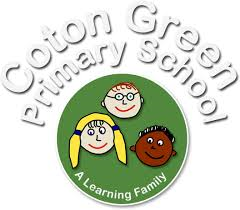 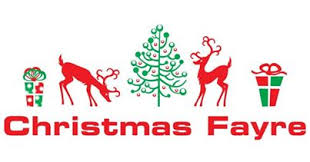 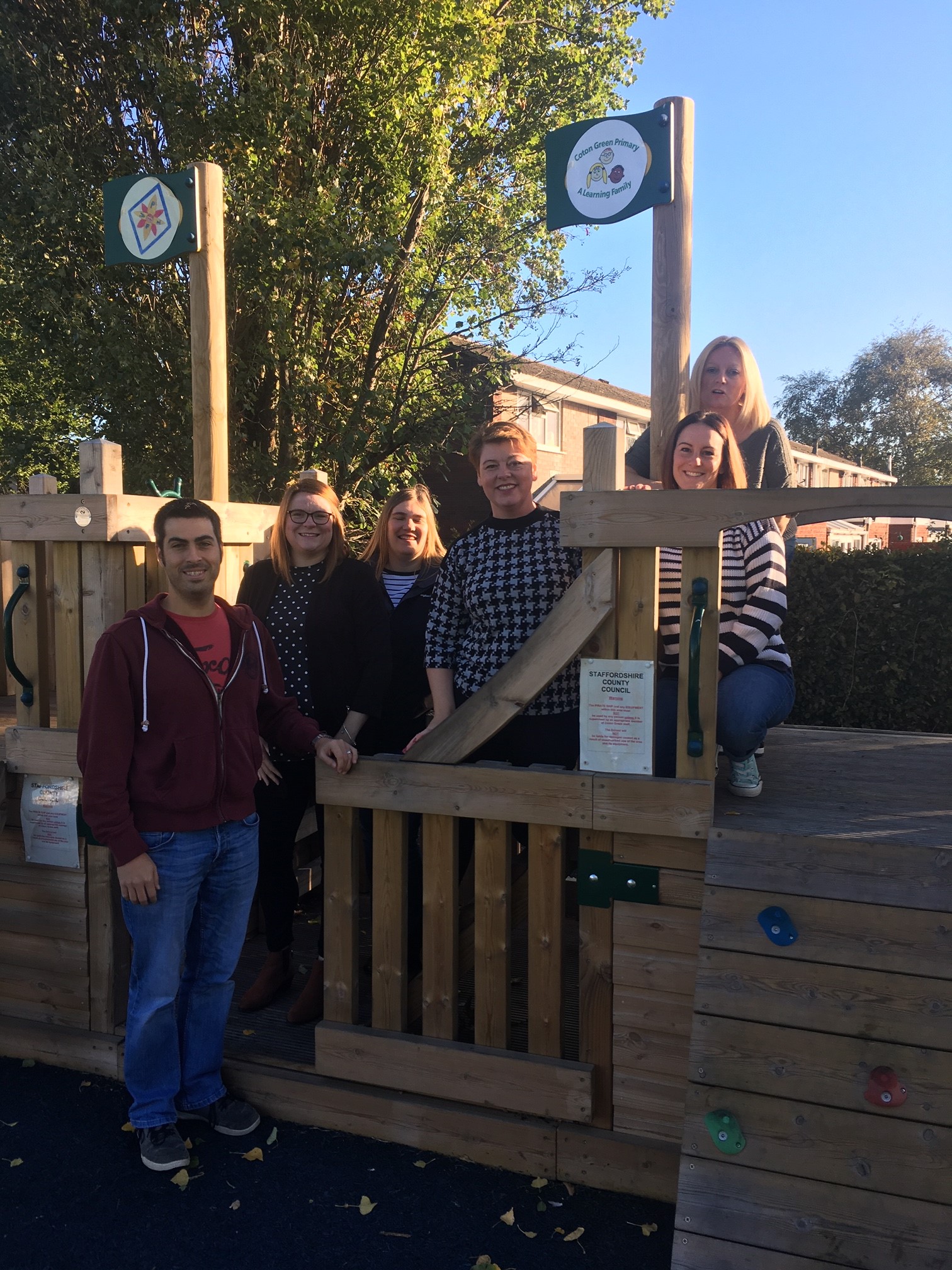 Who Are We?The school PTFA is an excellent way to bring together parents, teachers and friends of the school to raise money and to support the children’s learning experiences. We at the Coton Green PTFA pride ourselves on hosting regular fun events and raising money to put back into the school for the benefit of the children.In recent years, we have raised funds which the school have used to purchase equipment for the use of all pupils. With your help, we have bought the following:Christmas Crackers for School Christmas DinnerNew Coton Green Team Sports KitWorry Plaques for EYFS School Playground Equipment KS1 Pirate Ship Fridge for EYFS Ipads and Equipment Soup Makers KS1KS2 Playground Bump BarriersLarge TV ScreenWe have also been able to contribute towards the Y6 Chasewater trip and the School Council Got Talent event.We recently called out for new members to the PTFA and we were overwhelmed by offers of support. We are pleased to welcome new members to our team and we are busily planning some exciting events for 2019.If you have ideas or events which you would like to share with us, you can do this either by contacting us through our Facebook page or by emailing the school office, marking it for the attention of the PTFA. School DiscoOn 14th November we held the first disco of the school year. The children thoroughly enjoyed the music and impressed all of the adults with their dance moves! The total raised from the disco was £506.Film Night In October, we held two Film Nights for the children. This event raised a fantastic £514. The children enthusiastically enjoyed both the film and hot dogs!Thank you!As we look forward to a new term in January, we would like to thank you for all of your support over the last term. We at the PTFA take a great deal of pride and pleasure in supporting our school and we couldn’t do it without your continued support.In addition to this, we would also like to personally thank Mr Osborne and all of the staff who help and support us at each and every one of our special events!And finally, we look forward to seeing you all at the Christmas Fayre on Friday 7th December!We have a very special visitor joining us and can’t wait to see him in his Grotto! We will also have a selection of stalls, games and competitions for all to enjoy. A new addition this year is to bring in some external stall holders, who will be selling their own products, so it will be a great opportunity for some festive shopping. If you would prefer to browse around without your little ones, we will be putting on some festive movies for children aged between 5 -11 to keep them entertained!We look forward to seeing you and your family there.Wishing you all a very Merry Christmas and a Happy New Year from all at the PTFA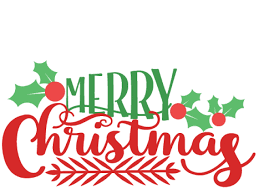 November 2018To keep updated on all PTFA events as they happen,     why not join us on our Facebook page – Coton Green PTFA 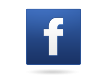 